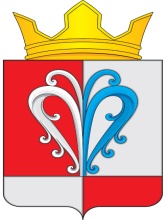 РОССИЙСКАЯ ФЕДЕРАЦИЯКАМЧАТСКИЙ КРАЙЕЛИЗОВСКИЙ МУНИЦИПАЛЬНЫЙ РАЙОНАДМИНИСТРАЦИЯ НАЧИКИНСКОГО СЕЛЬСКОГО ПОСЕЛЕНИЯ_____________________________________________________________________________ПОСТАНОВЛЕНИЕ АДМИНИСТРАЦИИ НАЧИКИНСКОГО СЕЛЬСКОГО ПОСЕЛЕНИЯ05.11.2019											№ 94В соответствии с Федеральным законом от 27.07.2010 № 210-ФЗ «Об организации предоставления государственных и муниципальных услуг», Федеральным законом от 06.10.2003 № 131-ФЗ «Об общих принципах организации местного самоуправления в Российской Федерации»ПОСТАНОВЛЯЮ:1.	Утвердить административный регламент предоставления  Администрацией Начикинского сельского поселения муниципальной услуги по выдаче выписок из реестра муниципального имущества согласно приложению.   2.	Настоящее Постановление подлежит опубликованию на официальном сайте Правительства Камчатского края на странице Начикинского сельского поселения.  3.	Настоящее Постановление вступает в силу с момента его подписания.4.	Контроль за исполнением настоящего Постановления оставляю за собой.Врио главы Начикинскогосельского поселения							  В.В. ВасильевАдминистративный регламентпредоставления муниципальной услуги по выдаче выписок из реестра муниципального имуществаI. Общие положения1. Предмет регулирования административного регламента предоставления муниципальной услуги1.1. Административный регламент предоставления муниципальной услуги по выдаче выписок из реестра муниципального имущества (далее – Административный регламент) устанавливает стандарт предоставления выдачи выписок из реестра муниципального имущества (далее – муниципальная услуга), состав, последовательность и сроки выполнения административных процедур (действий) по предоставлению муниципальной услуги, требования к порядку их выполнения, формы контроля за исполнением административного регламента, досудебный (внесудебный) порядок обжалования решений и действий (бездействия) должностных лиц и специалистов администрации Начикинского сельского поселения (далее – администрация), многофункционального центра, работника многофункционального центра, а также организаций, осуществляющих функции по предоставлению муниципальных услуг, или их работников. 1.2. Административный регламент разработан в целях повышения качества и доступности предоставления муниципальной услуги при осуществлении полномочий администрации. 2. Лица, имеющие право на получение муниципальной услуги 2.1. Муниципальная услуга представляется физическим лицам, юридическим лицам, индивидуальным предпринимателям (далее – заявители). 2.2. При обращении за получением муниципальной услуги от имени заявителей взаимодействие с администрацией вправе осуществлять их уполномоченные представители. 3. Требования к порядку информирования о порядке предоставления муниципальной услуги3.1. Информирование граждан о порядке предоставления муниципальной услуги осуществляется специалистами администрациии сотрудниками Краевого государственного казенного учреждения «Многофункциональный центр предоставления государственных и муниципальных услуг в Камчатском крае» (далее – МФЦ). 3.2. Основными требованиями к информированию граждан о порядке предоставления муниципальной услуги являются достоверность предоставляемой информации, четкость изложения информации, полнота информирования. 3.3. Информация о порядке предоставления муниципальной услуги содержит следующие сведения: 1) наименование и почтовые адреса администрации, ответственной за предоставление муниципальной услуги, и МФЦ; 2) справочные номера телефонов администрации, ответственной за предоставление муниципальной услуги, и МФЦ; 3) адрес официального сайта администрации и МФЦ в информационно–телекоммуникационной сети «Интернет» (далее – сеть Интернет); 4) график работы администрации, ответственной за предоставление муниципальной услуги, и МФЦ; 5) требования к письменному запросу заявителей о предоставлении информации о порядке предоставления муниципальной услуги; 6) перечень документов, необходимых для получения муниципальной услуги; 7) выдержки из правовых актов, содержащих нормы, регулирующие деятельность по предоставлению муниципальной услуги; 8) текст административного регламента с приложениями; 9) краткое описание порядка предоставления муниципальной услуги; 10) образцы оформления документов, необходимых для получения муниципальной услуги, и требования к ним.3.4. Информация о порядке предоставления муниципальной услуги размещается на информационных стендах в помещении администрации и МФЦ, предназначенных для приема заявителей, на официальном сайте администрации и официальном сайте МФЦ в сети Интернет, в государственной информационной системе «Единый портал государственных и муниципальных услуг (функций)» – www.gosuslugi.ru (далее – ЕПГУ), и «Портал государственных и муниципальных услуг (функций) Камчатского края» - www.gosuslugi41.ru(далее – РПГУ), а также предоставляется по телефону и электронной почте по обращению заявителя. 3.5. Справочная информация о месте нахождения администрации, ответственной за предоставление муниципальной услуги, органов и организаций, участвующих в предоставлении муниципальной услуги, их почтовые адреса, официальные сайты в сети Интернет, информация о графиках работы, телефонных номерах и адресах электронной почты представлена в Приложении 1 к настоящему Административному регламенту. 3.6. При общении с гражданами специалисты администрациии сотрудники МФЦ обязаны корректно и внимательно относиться к гражданам, не унижая их чести и достоинства. Информирование о порядке предоставления муниципальной услуги необходимо осуществлять с использованием официально–делового стиля речи. II. Стандарт предоставления муниципальной услуги4. Наименование муниципальной услуги4.1. Выдача выписок из реестра муниципального имущества.5. Наименование органа, предоставляющего муниципальную услугу5.1. Предоставление муниципальной услуги осуществляется администрацией. 5.2. В соответствии с частью 1 статьи 7 Федерального закона от 27.07.2010 № 210-ФЗ «Об организации предоставления государственных и муниципальных услуг», Администрация и МФЦ, на базе которых организовано предоставление муниципальной услуги, не вправе требовать от заявителя осуществления действий, в том числе согласований, необходимых для получения муниципальной услуги и связанных с обращением в иные государственные органы и организации.6. Результат предоставления муниципальной услуги6.1. Результатом предоставления муниципальной услуги является выдача выписки из реестра муниципальной собственности Начикинского сельского поселения (далее – выписка из реестра) либо справки об отсутствии объекта в реестре муниципальной собственности (далее – справка об отсутствии объекта).7. Срок регистрации запроса заявителя7.1. Запрос заявителя о предоставлении муниципальной услуги регистрируется в администрации в срок не позднее 1 рабочего дня, следующего за днем поступления в администрацию. 7.2. Регистрация запроса заявителя о предоставлении муниципальной услуги, переданного на бумажном носителе из МФЦ в администрацию, осуществляется в срок не позднее 1 рабочего дня, следующего за днем поступления в администрацию. 7.3. Регистрация запроса заявителя о предоставлении муниципальной услуги, направленного в форме электронного документа посредством ЕПГУ/ РПГУ, осуществляется в срок не позднее 1 рабочего дня, следующего за днем поступления в администрацию. 8. Срок предоставления муниципальной услуги8.1. Срок предоставления муниципальной услуги не может превышать 10 календарных дней с даты поступления заявления и документов, необходимых для представления муниципальной услуги, в администрацию. 8.2. Срок предоставления муниципальной услуги, запрос на получение которой передан заявителем через МФЦ, исчисляется со дня регистрации запроса на получение муниципальной услуги в администрации. 8.3. Сроки передачи запроса о предоставлении муниципальной услуги из МФЦ в администрацию, а также передачи результата муниципальной услуги из администрации в МФЦ устанавливаются соглашением о взаимодействии между администрацией и МФЦ. 8.4. Выдача (направление) результата предоставления муниципальной услуги осуществляется в срок, не превышающий 2 рабочих дня. 9. Правовые основания предоставления муниципальной услуги9.1. Предоставление муниципальной услуги осуществляется в соответствии с: – Конституцией Российской Федерации от 12.12.1993 г. («Российская газета» от 25.12.1993 № 237);        – Гражданским кодексом Российской Федерации («Собрание Законодательства РФ» от 05.12.1994 № 32 ст. 3301, «Российская газета» № 238-239 от 08.12.1994, «Собрание Законодательства РФ» от 29.01.1996  № 5, ст. 410, «Российская газета» № 23, 06.02.1996, № 24, 07.02.1996, № 25, 08.02.1996, № 27, 10.02.1996, «Парламентская газета», № 224, 28.11.2001, «Российская газета», № 233, 28.11.2001, «Собрание законодательства РФ», 03.12.2001, № 49, ст. 4552, «Парламентская газета», № 214-215, 21.12.2006, «Российская газета», № 289, 22.12.2006, «Собрание законодательства РФ», 25.12.2006, № 52 (1 ч.), ст. 5496);        – Жилищным кодексом Российской Федерации («Собрание законодательства РФ», 03.01.2005, № 1 (часть 1), ст. 14, «Российская газета», № 1, 12.01.2005, «Парламентская газета», № 7-8, 15.01.2005);– Федеральным законом от 6 октября 2003 г. N 131-ФЗ «Об общих принципах организации местного самоуправления в Российской Федерации» («Российская газета» от 8 октября 2003 г. N 202, «Парламентская газета» от 8 октября 2003 г. N 186, Собрание законодательства Российской Федерации от 6 октября 2003 г. N 40 ст. 3822);– Федеральным законом от 09.02.2009 № 8-ФЗ «Об обеспечении доступа к информации о деятельности государственных органов и органов местного самоуправления» («Парламентская газета», № 8, 13–19.02.2009, «Российская газета», № 25, 13.02.2009);– Федеральным законом от 27.07.2010 N 210–ФЗ «Об организации предоставления государственных и муниципальных услуг» («Собрание законодательства РФ», 02.08.2010, № 31, ст. 4179);– Федеральным законом от 27.07.2006 № 149-ФЗ «Об информации, информационных технологиях и о защите информации» («Российская газета», № 165, 29.07.2006, «Собрание законодательства РФ», 31.07.2006, № 31 (1 ч.), ст. 3448, «Парламентская газета», № 126–127, 03.08.2006);– Распоряжением Правительства Российской Федерации от 17.12.2009 № 1993–р «Об утверждении сводного перечня первоочередных государственных и муниципальных услуг, предоставляемых органами исполнительной власти субъектов Российской Федерации и органами местного самоуправления в электронном виде, а также услуг, предоставляемых в электронном виде учреждениями субъектов Российской Федерации и муниципальными учреждениями» («Российская газета», № 247, 23.12.2009, «Собрание законодательства РФ», 28.12.2009, № 52 (2 ч.), ст. 6626).– Уставом Начикинскогосельского поселения.10. Исчерпывающий перечень документов, необходимых, в соответствии с нормативными правовыми актами Российской Федерации, нормативными правовыми актами Камчатского края и муниципальными правовыми актами, для предоставления муниципальной услуги, услуг, необходимых и обязательных для ее предоставления, способы их получения заявителями, в том числе в электронной форме, и порядок их предоставления10.1. При обращении за получением муниципальной услуги заявитель представляет: 1) заявление (образец представлен в Приложении 2); 2) документы, удостоверяющие личность (паспорт гражданина Российской Федерации); 3) документы, удостоверяющие права (полномочия) представителя физического лица, юридического лица, индивидуального предпринимателя, если с заявлением обращается представитель заявителя. 10.2. В бумажном виде форма заявления может быть получена заявителем непосредственно в администрацииили МФЦ. 10.3. Форма заявления доступна для копирования и заполнения в электронном виде на ЕПГУ/РПГУ, на официальном сайте администрации в сети Интернет http://www.kamgov.ru/emr/nachikisp, а также по обращению заявителя может быть выслана на адрес его электронной почты. 10.4. Направление заявления и документов через ЕПГУ/РПГУ.При направлении заявления и прилагаемых к нему документов в электронной форме через ЕПГУ/РПГУ применяется специализированное программное обеспечение, предусматривающее заполнение электронных форм, а также прикрепление к заявлению электронных копий документов.Обращение за предоставлением услуги в электронной форме через РПГУ/ЕПГУ физическим лицом самостоятельно осуществляется с использованием учетной записи физического лица, зарегистрированной в единой системе аутентификации и идентификации (далее – ЕСИА), имеющей статус «Подтвержденная».Обращение за предоставлением муниципальной услуги в электронной форме через РПГУ/ЕПГУ юридическим лицом самостоятельно осуществляется с использованием учетной записи руководителя юридического лица, зарегистрированной в ЕСИА, имеющей статус «Подтвержденная».При обращении за предоставлением муниципальной услуги в электронной форме через РПГУ/ЕПГУ доверенным лицом предоставляется доверенность, подтверждающая полномочие на обращение за получением муниципальной услуги, выданная организацией, удостоверенная квалифицированной электронной подписью (далее – ЭП), правомочного должностного лица организации, выдавшей доверенность, а доверенность, выданная физическим лицом – квалифицированной ЭП нотариуса.10.5. Требования к электронным документам, предоставляемым заявителем для получения услуги.1) Прилагаемые к заявлению электронные документы представляются в одном из следующих форматов: doc, docx, rtf, pdf.В случае, когда документ состоит из нескольких файлов или документы имеют подписи в формате файла SIG, их необходимо направить в виде электронного архива формата zip, rar.2) В целях представления электронных документов сканирование документов на бумажном носителе осуществляется:а) непосредственно с оригинала документа в масштабе 1:1 (не допускается сканирование с копий) с разрешением 300 dpi;б) в черно-белом режиме при отсутствии в документе графических изображений;в) в режиме полной цветопередачи при наличии в документе цветных графических изображений либо цветного текста;г) в режиме «оттенки серого» при наличии в документе изображений, отличных от цветного изображения.3) Документы в электронном виде могут быть подписаны ЭП.4) Наименования электронных документов должны соответствовать наименованиям документов на бумажном носителе.11. Исчерпывающий перечень документов, необходимых в соответствии с нормативными правовыми актами для предоставления муниципальной услуги, которые находятся в распоряжении государственных органов, органов местного самоуправления и иных органов и подведомственных им организациях, участвующих в предоставлении муниципальных услуг, и которые заявитель вправе представить по собственной инициативе, а также способы их получения заявителями, в том числе в электронной форме, порядок их представления 11.1. Администрация и МФЦ не вправе требовать от заявителя:1) представления документов и информации или осуществления действий, представление или осуществление которых не предусмотрено нормативными правовыми актами, регулирующими отношения, возникающие в связи с предоставлением государственных и муниципальных услуг;2) представления документов и информации, в том числе подтверждающих внесение заявителем платы за предоставление государственных и муниципальных услуг, которые находятся в распоряжении органов, предоставляющих государственные услуги, органов, предоставляющих муниципальные услуги, иных государственных органов, органов местного самоуправления либо подведомственных государственным органам или органам местного самоуправления организаций, участвующих в предоставлении предусмотренных частью 1 статьи 1 Федерального закона от 27.07.2010 № 210-ФЗ «Об организации предоставления государственных и муниципальных услуг» государственных и муниципальных услуг, в соответствии с нормативными правовыми актами Российской Федерации, нормативными правовыми актами субъектов Российской Федерации, муниципальными правовыми актами, за исключением документов, включенных в определенный частью 6 статьи 7 Федерального закона от 27.07.2010 № 210-ФЗ «Об организации предоставления государственных и муниципальных услуг» перечень документов. Заявитель вправе представить указанные документы и информацию в органы, предоставляющие государственные услуги, и органы, предоставляющие муниципальные услуги, по собственной инициативе;3) осуществления действий, в том числе согласований, необходимых для получения государственных и муниципальных услуг и связанных с обращением в иные государственные органы, органы местного самоуправления, организации, за исключением получения услуг и получения документов и информации, предоставляемых в результате предоставления таких услуг, включенных в перечни, указанные в части 1 статьи 9 Федерального закона от 27.07.2010 № 210-ФЗ «Об организации предоставления государственных и муниципальных услуг»;4) представления документов и информации, отсутствие и (или) недостоверность которых не указывались при первоначальном отказе в приеме документов, необходимых для предоставления государственной или муниципальной услуги, либо в предоставлении государственной или муниципальной услуги, за исключением следующих случаев:а) изменение требований нормативных правовых актов, касающихся предоставления государственной или муниципальной услуги, после первоначальной подачи заявления о предоставлении государственной или муниципальной услуги;б) наличие ошибок в заявлении о предоставлении государственной или муниципальной услуги и документах, поданных заявителем после первоначального отказа в приеме документов, необходимых для предоставления государственной или муниципальной услуги, либо в предоставлении государственной или муниципальной услуги и не включенных в представленный ранее комплект документов;в) истечение срока действия документов или изменение информации после первоначального отказа в приеме документов, необходимых для предоставления государственной или муниципальной услуги, либо в предоставлении государственной или муниципальной услуги;г) выявление документально подтвержденного факта (признаков) ошибочного или противоправного действия (бездействия) должностного лица органа, предоставляющего государственную услугу, или органа, предоставляющего муниципальную услугу, государственного или муниципального служащего, работника многофункционального центра, работника организации, предусмотренной частью 1.1 статьи 16 Федерального закона от 27.07.2010 № 210-ФЗ «Об организации предоставления государственных и муниципальных услуг», при первоначальном отказе в приеме документов, необходимых для предоставления государственной или муниципальной услуги, либо в предоставлении государственной или муниципальной услуги, о чем в письменном виде за подписью руководителя органа, предоставляющего государственную услугу, или органа, предоставляющего муниципальную услугу, руководителя многофункционального центра при первоначальном отказе в приеме документов, необходимых для предоставления государственной или муниципальной услуги, либо руководителя организации, предусмотренной частью 1.1 статьи 16 Федерального закона от 27.07.2010 № 210-ФЗ «Об организации предоставления государственных и муниципальных услуг», уведомляется заявитель, а также приносятся извинения за доставленные неудобства.12. Исчерпывающий перечень оснований для отказа в приеме документов, необходимых для предоставления муниципальной услуги12.1. Основаниями для отказа в приеме документов являются:1) отсутствие в заявлении сведений о заявителе;2) отсутствие подписи заявителя (отсутствие электронной подписи заявителя);3) текст письменного обращения не поддается прочтению;4) в заявлении не указаны фамилия, имя, отчество гражданина (наименование юридического лица), направившего заявление, почтовый адрес, адрес электронной почты для направления ответа.5) отсутствие документов, установленных пунктом 10.1 настоящего Административного регламента.12.2. Письменное решение об отказе в предоставлении запрашиваемой информации выдается заявителю с указанием причин отказа, не позднее пяти календарных дней с момента регистрации заявления в администрации или МФЦ (в случае организации предоставления муниципальной услуги в МФЦ).12.3. По требованию заявителя, решение об отказе в приеме заявления и документов может выдаваться лично в администрации или МФЦ, направляться по почте, либо предоставляться в электронной форме. 13. Исчерпывающий перечень оснований для приостановления или отказа в предоставлении муниципальной услуги13.1. Оснований для отказа или приостановления предоставлениямуниципальной услуги не предусмотрено. 14. Перечень услуг, необходимых и обязательных для предоставления муниципальной услуги, в том числе сведения о документах выдаваемых организациями, участвующими в предоставлении муниципальной услуги14.1. Дополнительные услуги, необходимые и обязательные для предоставления муниципальной услуги, не требуются.15. Порядок, размер и основания взимания государственной пошлины или иной платы за предоставление муниципальной услуги15.1. Предоставление муниципальной услуги в администрации осуществляется бесплатно.16. Порядок, размер и основания взимания платы за предоставление услуг, необходимых и обязательных для предоставления муниципальной услуги16.1. Порядок, размер и основания взимания платы за предоставление услуг, необходимых и обязательных для предоставления муниципальной услуги, не устанавливаются.17. Максимальный срок ожидания в очереди при подаче запроса о предоставлении муниципальной услуги, услуги организации, участвующей в предоставлении муниципальной услуги, и при получении результата предоставления таких услуг17.1. Максимальное время ожидания в очереди при личной подаче заявления о предоставлении муниципальной услуги составляет не более 15 минут. 17.2. Предельная продолжительность ожидания в очереди при получении результата предоставления муниципальной услуги не должен превышать 15 минут. 18. Требования к помещениям, в которых предоставляется муниципальная услуга, месту ожидания и приема заявителей, размещению и оформлению визуальной текстовой информации о порядке предоставления муниципальной услуги18.1. Требования к прилегающей территории:1) оборудуются места для парковки автотранспортных средств;2) на стоянке должно быть не менее 10% мест (но не менее одного места) для бесплатной парковки транспортных средств, с установленным опознавательным знаком "Инвалид", управляемых инвалидами I, II групп, а также инвалидами III группы, и транспортных средств с установленным опознавательным знаком "Инвалид", перевозящих таких инвалидов и (или) детей-инвалидов, которые не должны занимать иные транспортные средства;3) доступ заявителей к парковочным местам является бесплатным;4) входы в здания МФЦ и администрации для приема заявителей оборудуются пандусами, расширенными проходами, позволяющими обеспечить беспрепятственный вход и выход из них, в том числе для инвалидов, использующих кресла-коляски;5) обеспечивается:- возможность самостоятельного передвижения по территории администрации и МФЦ в целях доступа к предоставлению муниципальной услуги, в том числе с помощью работников администрации и работников МФЦ, ассистивных и вспомогательных технологий, а также сменного кресла-коляски;- возможность посадки в транспортное средство и высадки из него перед входом в здания МФЦ и администрации, в том числе с использованием кресла-коляски и при необходимости с помощью работника МФЦ или работника администрации;- сопровождение инвалидов, имеющих стойкие нарушения функции зрения и самостоятельного передвижения, по территории администрации и МФЦ;- содействие инвалиду при входе в здание администрации и здание МФЦ и выходе из него, информирование инвалида о доступных маршрутах общественного транспорта;18.2. Требования к местам приема заявителей:1) служебные кабинеты работников МФЦ и специалистов администрации, участвующих в предоставлении муниципальной услуги, в которых осуществляется прием заявителей, должны быть оборудованы вывесками с указанием номера кабинета и фамилии, имени, отчества (последнее - при наличии) и должности работника, ведущего прием, продублированной рельефно-точечным шрифтом Брайля;2) места для приема заявителей оборудуются стульями и столами, оснащаются канцелярскими принадлежностями для обеспечения возможности оформления документов с учетом обеспечения свободного доступа к ним инвалидов (включая инвалидов, использующих кресла-коляски и собак-проводников);3) работники МФЦ и специалисты администрации, участвующие в предоставлении муниципальной услуги, ведущие прием, обеспечивают:- оказание помощи инвалидам в преодолении барьеров, мешающих получению ими муниципальной услуги наравне с другими лицами;- оказание инвалидам помощи, необходимой для получения доступной для них форме информации о правилах предоставления муниципальной услуги, в том числе об оформлении необходимых для получения муниципальной услуги документов, о совершении ими других необходимых для получения государственной услуги действий;- сопровождение инвалидов, имеющих стойкие расстройства функции зрения и самостоятельного передвижения, и оказание им помощи, в том числе в оформлении необходимых документов (заявлений);- допуск в здания, служебные кабинеты МФЦ и администрации собаки-проводника при наличии документа, подтверждающего ее специальное обучение и выдаваемого по форме и в порядке, которые определяются федеральным органом исполнительной власти, осуществляющим функции по выработке и реализации государственной политики и нормативно-правовому регулированию в сфере социальной защиты населения;- предоставление инвалидам по слуху при необходимости услуги с использованием русского жестового языка, включая обеспечение допуска на объект администрации и объект МФЦ сурдопереводчика, тифлосурдопереводчика.18.3. Требования к местам для ожидания:1) места для ожидания в очереди оборудуются стульями и (или) кресельными секциями;2) места для ожидания находятся в холле или ином специально приспособленном помещении с учетом обеспечения свободного доступа к ним лиц, с учетом обеспечения свободного доступа к ним инвалидов (включая инвалидов, использующих кресла-коляски и собак-проводников);3) в здании, где организуется прием заявителей, предусматриваются места общественного пользования (туалеты) и места для хранения верхней одежды, с учетом обеспечения свободного доступа к ним инвалидов (включая инвалидов, использующих кресла-коляски и собак-проводников);4) в здание, где организуется прием заявителей, обеспечивается допуск собаки-проводника при наличии документа, подтверждающего ее специальное обучение и выдаваемого по форме и в порядке, которые определяются федеральным органом исполнительной власти, осуществляющим функции по выработке и реализации государственной политики и нормативно-правовому регулированию в сфере социальной защиты населения;18.4. Требования к местам для информирования заявителей:1) надлежащее размещение носителей информации, необходимой для обеспечения беспрепятственного доступа инвалидов к зданиям администрации, МФЦ с учетом ограничений их жизнедеятельности, в том числе дублирование необходимой для получения муниципальной услуги звуковой и зрительной информации, а также надписей, знаков и иной текстовой и графической информации знаками, выполненными рельефно-точечным шрифтом Брайля и на контрастном фоне;2) наличие копий документов, объявлений, инструкций о порядке предоставления муниципальной услуги (в том числе на информационном стенде), выполненных на контрастном фоне;3) информационный стенд, столы размещаются в местах, обеспечивающих беспрепятственный доступ к ним, с учетом обеспечения беспрепятственного доступа к ним инвалидов с учетом ограничений их жизнедеятельности (включая инвалидов, использующих кресла-коляски и собак-проводников).В случаях если существующие здания администрации и МФЦ невозможно до их реконструкции или капитального ремонта полностью приспособить с учетом потребностей инвалидов, руководителями администрации и МФЦ принимаются согласованные с одним из общественных объединений инвалидов, осуществляющих свою деятельность на территории города Салехарда, необходимые меры для обеспечения доступа инвалидов к месту предоставления муниципальной услуги или, когда это, возможно обеспечить ее предоставление по месту жительства инвалида или в дистанционном режиме.18.5. Здание МФЦ и администрации должно быть оборудовано информационной табличкой (вывеской), предназначенной для доведения до сведения заинтересованных лиц его наименования. Информационные таблички должны размещаться рядом с входом либо на двери входа так, чтобы их видели посетители.19. Показатели доступности и качества муниципальных услуг (возможность получения информации о ходе предоставления муниципальной услуги, возможность получения услуги в электронной форме или в МФЦ)19.1. Показателями доступности и качества муниципальной услуги являются: – достоверность предоставляемой гражданам информации; – полнота информирования граждан; – наглядность форм предоставляемой информации об административных процедурах (действиях); – удобство и доступность получения информации заявителями о порядке предоставления муниципальной услуги; – соблюдение сроков исполнения отдельных административных процедур (действий) и предоставления муниципальной услуги в целом; – соблюдений требований стандарта предоставления муниципальной услуги; – отсутствие жалоб на решения, действия (бездействие) должностных лиц и специалистов администрации в ходе предоставления муниципальной услуги; – полнота и актуальность информации о порядке предоставления муниципальной услуги. 19.2. Заявителям предоставляется возможность получения информации о ходе предоставления муниципальной услуги и возможность получения муниципальной услуги в электронной форме с использованием ЕПГУ/РПГУ 19.3. Продолжительность ожидания в очереди при обращении заявителя для получения муниципальной услуги не может превышать 15 минут. 19.4. Заявителям – инвалидам, имеющие стойкие расстройства функции зрения и самостоятельного передвижения, обеспечивается сопровождение и оказание помощи в помещениях администрации при получении муниципальной услуги, а также допускаются собаки–проводники.19.5. Муниципальная услуга может оказываться посредством вызова специалиста, ответственного за предоставление муниципальной услуги на дом к указанным в пункте 19.4 настоящего Административного регламента лицам.19.6. Здание администрации оборудовано кнопкой–звонком для инвалидов. 20. Иные требования, в том числе учитывающие особенности организации предоставления муниципальной услуги по принципу «одного окна» на базе МФЦ и в электронной форме20.1. Заявителю предоставляется возможность получения муниципальной услуги по принципу «одного окна», в соответствии с которым предоставление муниципальной услуги осуществляется после однократного обращения заявителя с соответствующим запросом, а взаимодействие с администрацией осуществляется МФЦ без участия заявителя в соответствии с нормативными правовыми актами и соглашением о взаимодействии между администрацией и МФЦ, заключенным в установленном порядке. 20.2. Организация предоставления муниципальной услуги на базе МФЦ осуществляется в соответствии с соглашением о взаимодействии между администрациейи МФЦ, заключенным в установленном порядке. 20.3. Муниципальная услуга предоставляется в МФЦ при наличии соглашения, указанного в статье 15 Федерального закона от 27.07.2010 № 210-ФЗ «Об организации предоставления государственных и муниципальных услуг», в пределах территории Российской Федерации по выбору заявителя независимо от его места жительства или места пребывания (для физических лиц, включая индивидуальных предпринимателей) либо места нахождения (для юридических лиц). 20.4. При предоставлении муниципальной услуги универсальными специалистами МФЦ исполняются следующие административные действия: 1) прием заявления и документов, необходимых для предоставления муниципальной услуги; 2) формирование и направление запросов в органы (организации), участвующие в предоставлении муниципальной услуги (при необходимости); 3) выдача документа, являющегося результатом предоставления муниципальной услуги. 20.5. Административные действия по приему заявления и документов, необходимых для предоставления муниципальной услуги, а также выдаче документа, являющегося результатом предоставления муниципальной услуги, осуществляются универсальными специалистами МФЦ по принципу экстерриториальности. 20.6. Заявители имеют возможность получения муниципальной услуги в электронной форме с использованием ЕПГУ/РПГУ: 1) получения информации о порядке предоставления муниципальной услуги; 2) ознакомления с формами заявлений, необходимых для получения муниципальной услуги, обеспечения доступа к ним для копирования и заполнения в электронном виде; 3) направления запроса, необходимого для предоставления муниципальной услуги; 4) осуществления мониторинга хода предоставления муниципальной услуги; 5) получения результата предоставления муниципальной услуги в соответствии с действующим законодательством. 20.7. При направлении запроса о предоставлении муниципальной услуги в электронной форме заявитель формирует заявление на предоставление муниципальной услуги в форме электронного документа и подписывает его электронной подписью в соответствии с требованиями Федерального закона от 06.04.2011 № 63–ФЗ «Об электронной подписи», Федерального закона от 27.07.2010 № 210–ФЗ «Об организации предоставления государственных и муниципальных услуг». 20.8. При направлении заявления в электронной форме представителем заявителя, действующим на основании доверенности, доверенность должна быть представлена в форме электронного документа, подписанного электронной подписью уполномоченного лица, выдавшего (подписавшего) доверенность. 20.9. В течение 5 дней с даты направления запроса о предоставлении муниципальной услуги в электронной форме заявитель предоставляет в администрацию документы, представленные в пункте 10.1 настоящего Административного регламента (в случае, если запрос в электронной форме не составлен с использованием электронной подписи в соответствии с действующим законодательством). 20.10. Для обработки персональных данных при регистрации субъекта персональных данных на ЕПГУ/РПГУ получение согласия заявителя в соответствии с требованиями статьи 6 Федерального закона от 27.07.2006 №152–ФЗ «О персональных данных» не требуется. 20.11.	Особенности предоставления муниципальной услуги  в электронной форме.Возможность оформления запроса в электронной форме посредством РПГУ предоставляется только заявителям, имеющим подтвержденную учетную запись в ЕСИА.Если заявитель не имеет подтвержденной учетной записи в ЕСИА, то ему необходимо пройти процедуру регистрации в соответствии с правилами регистрации в ЕСИА.Для регистрации запроса на предоставление муниципальной услуги посредством РПГУ заявителю необходимо:–	авторизоваться на РПГУ с использованием подтвержденной учетной записи, зарегистрированной в ЕСИА;–	из списка муниципальных услуг выбрать соответствующую муниципальную услугу;– нажатием кнопки «Получить услугу» инициализировать операцию по заполнению электронной формы одного из заявлений:– отправить электронную форму запроса в Администрацию.III. Состав, последовательность и сроки выполнения административных процедур (действий), требования к порядку их выполнения, в том числе особенности выполнения административных процедур (действий) в электронной форме21. Перечень административных процедур (действий)21.1. Предоставление муниципальной услуги состоит из административной процедуры: «выдача выписки из реестра муниципальной собственности, либо справки об отсутствии объекта в реестре», которая включает в себя следующие административные действия:1) прием заявления и документов, необходимых для предоставления муниципальной услуги; 2) регистрация заявления и документов, необходимых для предоставления муниципальной услуги;3) обработка и рассмотрение заявления и документов; 4) выдача документа, являющегося результатом предоставления муниципальной услуги.21.2. Блок–схема последовательности действий при предоставлении муниципальной услуги представлена в приложении 3 к настоящему Административному регламенту. 21.3. Порядок осуществления административных процедур в электронной форме, в том числе с использованием РПГУ/ЕПГУ.21.3.1. Порядок записи на прием в Администрацию посредством РПГУ/ЕПГУ.В целях предоставления муниципальной услуги осуществляется прием заявителей по предварительной записи. Запись на прием проводится посредством РПГУ/ ЕПГУ. Заявителю предоставляется возможность записи в любые свободные для приема дату и время в пределах установленного в Администрации графика приема заявителей.Администрация не вправе требовать от заявителя совершения иных действий, кроме прохождения идентификации и аутентификации в соответствии с нормативными правовыми актами Российской Федерации, указания цели приема, а также предоставления сведений, необходимых для расчета длительности временного интервала, который необходимо забронировать для приема.21.3.2. Порядок формирования заявления посредством заполнения его электронной формы на РПГУ/ЕПГУ, без необходимости дополнительной подачи в какой–либо иной форме.На РПГУ/ЕПГУ размещаются образец заполнения электронной формы заявления.Форматно–логическая проверка сформированного заявления  осуществляется автоматически после заполнения заявителем каждого из полей электронной формы заявления. При выявлении некорректно заполненного поля электронной формы заявления заявитель уведомляется о характере выявленной ошибки и порядке ее устранения посредством информационного сообщения непосредственно в электронной форме заявления.21.3.3. При формировании заявления заявителю обеспечивается:1) возможность копирования и сохранения заявления и документов, указанных в подпунктах 2,3 пункта 10.1 настоящего Административного регламента, необходимых для предоставления муниципальной услуги;2) возможность печати на бумажном носителе копии электронной формы заявления;3) сохранение ранее введенных в электронную форму заявления значений в любой момент по желанию заявителя, в том числе при возникновении ошибок ввода и возврате для повторного ввода значений в электронную форму заявления;4) заполнение полей электронной формы заявления до начала ввода сведений заявителем с использованием сведений, размещенных в  ЕСИА и сведений, опубликованных на РПГУ/ЕПГУ, в части, касающейся сведений, отсутствующих в ЕСИА;5) возможность вернуться на любой из этапов заполнения электронной формы заявления без потери, ранее введенной информации;6) возможность доступа заявителя на РПГУ/ЕПГУ к ранее поданным им заявлениям в течение не менее одного года, а также частично сформированных запросов – в течение не менее 3 месяцев.Сформированное и подписанное заявление и документы, указанные в подпунктах 2–3 пункта 10.1 настоящего Административного регламента, необходимые для предоставления муниципальной услуги, направляются в Администрацию посредством РПГУ/ЕПГУ.21.3.4. Порядок приема и регистрации в Администрации заявления и документов, необходимых для предоставления муниципальной услуги.Администрация обеспечивает прием документов, необходимых для предоставления муниципальной услуги.Срок регистрации  заявления составляет 1 рабочий день.При получении заявления в электронной форме в автоматическом режиме осуществляется форматно–логический контроль, заявителю сообщается присвоенный уникальный номер, по которому в соответствующем разделе РПГУ/ЕПГУ отображается информация о ходе обработки заявления.Прием и регистрация заявления осуществляется уполномоченным лицом администрации, ответственным за прием и регистрацию заявления на предоставление услуги в электронной форме.После регистрации заявления направляется уполномоченным лицом, ответственным за прием и регистрацию заявления уполномоченному должностному лицу, ответственному за предоставление муниципальной услуги.После принятия заявления, уполномоченным должностным лицом, ответственным за предоставление муниципальной услуги, статус заявления заявителя в личном кабинете на РПГУ/ЕПГУ обновляется до статуса «принято».21.3.5. Получение результата предоставления муниципальной услуги.В качестве результата предоставления муниципальной услуги заявитель по его выбору вправе получить:1) при наличии технической возможности уведомление о соответствии или о несоответствии в форме электронного документа, подписанного уполномоченным должностным лицом с использованием ЭП;2) уведомление о соответствии или о несоответствии на бумажном носителе в администрации или в МФЦ.21.3.6. Получение сведений о ходе выполнения заявления.Заявитель имеет возможность получения информации о ходе предоставления муниципальной услуги.В случае подачи заявления посредством РПГУ/ЕПГУ информация о ходе предоставления муниципальной услуги отображается в личном кабинете заявителя на РПГУ/ЕПГУ.При предоставлении муниципальной услуги в электронной форме заявителю направляется:1) уведомление о записи на прием;2) уведомление о приеме и регистрации заявления и иных документов, необходимых для предоставления муниципальной услуги;3) уведомление о начале процедуры предоставления муниципальной услуги;4) уведомление о возможности получить результат предоставления муниципальной услуги;21.3.7.Осуществление оценки качества предоставления муниципальной услуги.Заявитель вправе оценить качество предоставления муниципальной услуги с помощью устройств подвижной радиотелефонной связи, при наличии технической возможности с использованием ЕПГУ/РПГУ, терминальных устройств.22. Прием заявления и документов, необходимых для предоставления муниципальной услуги22.1. Основанием для начала административного действия является поступление в администрацию или МФЦ заявления о предоставлении муниципальной услуги, представленного заявителем: а) в администрации: – посредством личного обращения заявителя, – посредством почтового отправления; – посредством технических средств ЕПГУ/РПГУ; б) в МФЦ посредством личного обращения заявителя. 22.2. Прием заявления и документов, необходимых для предоставления муниципальной услуги, осуществляют специалисты администрации или сотрудники МФЦ. 22.3. Прием заявления и документов, необходимых для предоставления муниципальной услуги осуществляется в МФЦ в соответствии с соглашением о взаимодействии между администрациейи МФЦ, заключенным в установленном порядке, если исполнение данного административного действия предусмотрено заключенным соглашением. 22.4. При поступлении заявления и документов посредством личного обращения заявителя в администрациюили МФЦ, специалист, ответственный за прием и регистрацию заявления, осуществляет следующую последовательность действий: 1) устанавливает предмет обращения; 2) устанавливает соответствие личности заявителя документу, удостоверяющему личность (в случае, если заявителем является физическое лицо); 3) проверяет наличие документа, удостоверяющего права (полномочия) представителя физического лица или юридического лица, индивидуального предпринимателя (в случае, если с заявлением обращается представитель заявителя);4) осуществляет прием заявления и документов, представленных заявителем.22.5. Специалист МФЦ, ответственный за прием документов, в дополнение к действиям, указанным в пункте 22.4 настоящего Административного регламента, осуществляет следующие действия: 1) проверяет комплектность представленных заявителем документов по перечню документов, предусмотренных пунктом 10.1 настоящего Административного регламента; 2) при наличии всех документов и сведений, предусмотренных пунктом 10.1 настоящего Административного регламента, передает заявление специалисту МФЦ, ответственному за организацию направления заявления в администрацию. Сотрудник МФЦ, ответственный за организацию направления заявления и документов в администрацию, организует передачу заявления и документов, представленных заявителем, в администрацию в соответствии с заключенным соглашением о взаимодействии и порядком делопроизводства МФЦ. 22.6. Максимальное время приема заявления и прилагаемых к нему документов при личном обращении заявителя не превышает 15 минут. 22.7. При отсутствии у заявителя, обратившегося лично, заполненного заявления или не правильном его заполнении, специалист администрации или МФЦ, ответственный за прием документов, консультирует заявителя по вопросам заполнения заявления. 22.8. При поступлении заявления в администрацию посредством почтового отправления специалист администрации, ответственный за прием заявлений, осуществляет действия согласно пункту 22.4 настоящего Административного регламента, кроме действий, предусмотренных подпунктами 2, 4 пункта 22.4 настоящего Административного регламента. 22.9. В случае поступления запроса о предоставлении муниципальной услуги в электронной форме посредством ЕПГУ/РПГУ специалист администрации, ответственный за прием документов, осуществляет следующую последовательность действий: 1) просматривает электронные образы запроса о предоставлении муниципальной услуги; 2) осуществляет контроль полученных электронных образов заявления и документов на предмет целостности; 3) фиксирует дату получения заявления и документов; 4) в случае если запрос на предоставление муниципальной услуги, представленный в электронной форме, не заверен электронной подписью в соответствии с действующим законодательством направляет заявителю через личный кабинет уведомление о необходимости представить запрос о предоставлении муниципальной услуги, подписанный электронной подписью, либо представить в администрацию подлинники документов (копии, заверенные в установленном порядке), указанных в пункте 10.1 настоящего Административного регламента, в срок, не превышающий 5 календарных дней с даты получения запроса о предоставлении муниципальной услуги в электронной форме; 5) в случае если запрос о предоставлении муниципальной услуги в электронной форме подписаны электронной подписью в соответствии с действующим законодательством, направляет заявителю через личный кабинет уведомление о получении запроса о предоставлении муниципальной услуги.22.10. Максимальный срок осуществления административного действия не может превышать 2 рабочих дней с момента поступления заявления и документов в администрацию или МФЦ. 22.11. Результатом исполнения административного действия по приему заявления и документов, необходимых для предоставления муниципальной услуги, является: 1) в администрации – передача заявления и документов специалисту администрации, ответственному за регистрацию поступившего запроса на предоставление муниципальной услуги; 2) в МФЦ – передача заявления и документов в администрацию. 22.12. Способом фиксации результата исполнения административного действия является уведомление о принятии запроса о предоставлении муниципальной услуги. 23. Регистрация заявления и документов, необходимых для предоставления муниципальной услуги23.1. Основанием для начала осуществления административного действия является поступление специалисту администрации, ответственному за регистрацию поступающих запросов на предоставление муниципальной услуги, заявления и документов. 23.2. Специалист администрации осуществляет регистрацию заявления, осуществляет внесение соответствующих сведений в журнал регистрации входящей корреспонденции. 23.3. Регистрация заявления, полученного посредством личного обращения заявителя или почтового отправления, осуществляется в срок, не превышающий 1 рабочий день, с даты поступления заявления и прилагаемых к нему документов в администрацию. 23.4. Регистрация заявления, полученного в электронной форме через ЕПГУ/РПГУ, осуществляется не позднее 1 рабочего дня, следующего за днем их поступления в Администрацию. 23.5. Регистрация заявления, полученного администрацией из МФЦ, осуществляется не позднее 1 рабочего дня, следующего за днем поступления в Администрацию. 23.6. После регистрации в администрации заявление с визой главы администрации направляется на рассмотрение специалисту Администрации, ответственному за подготовку документов по муниципальной услуге. 23.7. Максимальный срок осуществления административного действия не может превышать 2 рабочих дней. 23.8. Результатом исполнения административного действия по регистрации заявления, необходимого для предоставления муниципальной услуги, является передача заявления специалисту Администрации, ответственному за предоставление муниципальной услуги. 23.9. При обращении заявителя за получением муниципальной услуги в электронной форме администрация направляет на ЕПГУ/РПГУ посредством технических средств связи уведомление о завершении исполнения административного действия с указанием результата осуществления административного действия. 23.10. Способом фиксации исполнения административного действия является внесение соответствующих сведений в журнал регистрации входящей корреспонденции. 24. Обработка и рассмотрение заявления и документов24.1. Основанием для начала исполнения административного действия является поступление заявления и документов специалисту администрации, ответственному за предоставление муниципальной услуги. 24.2. Сотрудник администрации, ответственный за предоставление муниципальной услугипроверяет комплектность представленных заявителем документов по перечням документов, предусмотренных пунктом 10.1 настоящего Административного регламента.24.3. Максимальный срок выполнения административного действия не может превышать 1 рабочий день. 24.4. Результатом административного действия является передача главе администрации, ответственному за принятие решения о предоставлении муниципальной услуги.24.5. При обращении заявителя за получением муниципальной услуги в электронной форме администрациянаправляет на ЕПГУ/РПГУ посредством технических средств связи уведомление о завершении исполнения административного действия с указанием результата осуществления административного действия. 24.6. Способом фиксации административного действия является проект выписки из реестра либо справки об отсутствии объекта.25. Формирование и направление межведомственных запросов в органы (организации), участвующие в предоставлении муниципальной услугиФормирование и направление межведомственных запросов в органы (организации), участвующие в предоставлении муниципальной услуги не требуется.26. Принятие решения о предоставлении муниципальной услуги26.1. Основанием для начала данного административного действия является наличие заявления и документов, необходимых для предоставления муниципальной услуги. 26.2. Специалист Администрации, ответственный за подготовку документов, в течение 10 календарных дней с даты поступления к нему заявления и документов, необходимых для предоставления муниципальной услуги, рассматривает поступившее заявление и документы.26.3. Специалист Администрации, ответственный за подготовку документов, подготавливает проект выписки из реестра, справки об отсутствии объекта, в течение 8 календарных дней, с даты получения заявления и документов, необходимых для  предоставления муниципальной услуги и направляет его на подпись главе Администрации по форме, согласно Приложению 4 либо 5 настоящего Административного регламента. 26.4. Подписанная главой администрации выписка из реестра, либо справкаоб отсутствии объекта не позднее рабочего дня следующего за днем подписания передается на регистрацию специалисту, ответственному за предоставление муниципальной услуги. 26.5. Результатом данного административного действия является подписанная главой Администрации выписка из реестра, либо справкаоб отсутствии объекта в журнале выдачи выписок, справок. 26.6. Общий максимальный срок выполнения административного действия не должен превышать 10 календарных дней с даты поступления заявления в Администрацию. 26.7. При обращении заявителя за получением муниципальной услуги в электронной форме администрация направляет на ЕПГУ/РПГУ посредством технических средств связи уведомление о завершении исполнения административного действия с указанием результата осуществления административного действия. 26.8. Способом фиксации административного действия являются регистрация подписанной главой администрации выписки из реестра, либо справкиоб отсутствии объекта в журнале выдачи выписок, справок. 27. Выдача (направление) документа, являющегося результатом предоставления муниципальной услуги27.1. Основанием для начала административного действия по выдаче (направлению) документа, являющегося результатом предоставления муниципальной услуги, является наличие подписанной главой администрации выписки из реестра, либо справки об отсутствии объекта.27.2. Специалист администрации, ответственный за предоставление муниципальной услуги, в течение 1 календарного дня со дня подписания документов направляет заявителю выписку из реестра, либо справку об отсутствии объекта.27.3. Выдача выписки из реестра, справки об отсутствии объектаосуществляется способом, указанным заявителем в заявлении, в том числе: – при личном обращении в администрацию; – при личном обращении в МФЦ; – посредством почтового отправления на адрес заявителя, указанный в заявлении; – через личный кабинет на ЕПГУ/РПГУ. 27.4. В случае указания заявителем на получение результата в МФЦ, администрация направляет результат предоставления муниципальной услуги в МФЦ в срок, установленный в соглашении, заключенным между администрацией и МФЦ. 27.5. Выдача документа, являющегося результатом предоставления муниципальной услуги, осуществляется МФЦ в соответствии с заключенными в установленном порядке соглашениями о взаимодействии, если исполнение данного административного действия предусмотрено заключенными соглашениями. 27.6. При обращении заявителя за получением муниципальной услуги в электронной форме администрация направляет на ЕПГУ/РПГУ посредством технических средств связи уведомление о завершении исполнения административного действия с указанием результата осуществления административного действия. 27.7. Результатом административного действия по выдаче (направлению) документа, являющегося результатом предоставления муниципальной услуги, является направление (выдача) заявителю выписки из реестра либо справки об отсутствии объекта.27.8. Способом фиксации результата выполнения административного действия по выдаче (направлению) документа, являющегося результатом предоставления муниципальной услуги, является внесение сведений о выписки из реестра, справки об отсутствии объекта в журнале выдачи выписок, справок. IV. Порядок и формы контроля за исполнением административного регламента предоставления муниципальной услуги порядок осуществления текущего контроля за соблюдением и исполнением ответственными должностными лицами положений административного регламента и иных нормативных правовых актов, устанавливающих требования к предоставлению муниципальной услуги28. Порядок осуществления текущего контроля28.1. Текущий контроль за соблюдением и исполнением положений настоящего Административного регламента и иных нормативных правовых актов, устанавливающих требования к предоставлению муниципальной услуги, осуществляется должностными лицами, ответственными за организацию работы по предоставлению муниципальной услуги. 28.2. Текущий контроль осуществляется путем проведения ответственными должностными лицами администрации, ответственными за организацию работы по предоставлению муниципальной услуги, проверок соблюдения и исполнения положений настоящего Административного регламента и иных нормативных правовых актов, устанавливающих требования к предоставлению муниципальной услуги. 29. Порядок и периодичность осуществления плановых и внеплановых проверок полноты и качества предоставления муниципальной услуги29.1. Контроль за полнотой и качеством предоставления муниципальной услуги осуществляется в формах: 1)    проведения плановых проверок; 2) рассмотрения жалоб на действия (бездействие) должностных лиц администрации, ответственных за предоставление муниципальной услуги. 29.2. В целях осуществления контроля за полнотой и качеством предоставления муниципальной услуги проводятся плановые и внеплановые проверки. Порядок и периодичность осуществления плановых проверок устанавливается планом работы администрации. При проверке могут рассматриваться все вопросы, связанные с предоставлением муниципальной услуги (комплексные проверки), или отдельный вопрос, связанный с предоставлением муниципальной услуги (тематические проверки). Проверка также может проводиться по конкретной жалобе заявителя. 29.3. Внеплановые проверки проводятся в связи с проверкой устранения ранее выявленных нарушений настоящего Административного регламента, а также в случае получения жалоб заявителей на действия (бездействие) должностных лиц администрации, ответственных за предоставление муниципальной услуги. 30. Ответственность должностных лиц администрации за решения и действия (бездействие), принимаемые (осуществляемые) в ходе предоставления муниципальной услуги30.1. По результатам проведенных проверок, в случае выявления нарушений соблюдения положений настоящего Административного регламента, виновные должностные лица администрации несут персональную ответственность за решения и действия (бездействие), принимаемые в ходе предоставления муниципальной услуги в соответствии с требованиями законодательства Российской Федерации и законодательства Камчатского края.31. Положения, характеризующие требования к порядку и формам контроля за предоставлением муниципальной услуги, в том числе со стороны граждан, их объединений и организаций31.1. Контроль за предоставлением муниципальной услуги, в том числе со стороны граждан, их объединений и организаций, осуществляется посредством публикации сведений о деятельности администрации, получения гражданами, их объединениями и организациями актуальной, полной и достоверной информации о порядке предоставления муниципальной услуги и обеспечения возможности досудебного (внесудебного) рассмотрения жалоб. V. Досудебное (внесудебное) обжалование заявителем решений и действий (бездействия) администрации, должностного лица администрации, либо специалиста, многофункционального центра, работника многофункционального центра, а также организаций, осуществляющих функции по предоставлению муниципальных услуг, или их работников32. Право заявителя подать жалобу на решение и (или) действия (бездействие) администрации, а также  должностных лиц, либо специалиста, многофункционального центра, работника многофункционального центра, а также организаций, осуществляющих функции по предоставлению муниципальных услуг, или их работников32.1 Действия (бездействие) и решения администрации, должностного лица администрации, либо её специалиста, многофункционального центра, работника многофункционального центра, организаций, предоставляющих муниципальную услугу по принципу «одного окна», или их работников, осуществляемые (принятые) в ходе предоставления муниципальной услуги, повлекшие за собой нарушение прав заявителя, могут быть обжалованы им в досудебном (внесудебном) порядке. 32.2. Предметом досудебного (внесудебного) обжалования действий (бездействия) и решений администрации, должностного лица администрации, либо её специалиста, многофункционального центра, работника многофункционального центра, организаций, предоставляющих муниципальную услугу по принципу «одного окна», или их работников, ответственных за предоставление муниципальной услуги является жалоба.32.3. Заявитель может обратиться с жалобой, в том числе в следующих случаях:1) нарушение срока регистрации запроса о предоставлении муниципальной услуги;2) нарушение срока предоставления муниципальной услуги. В указанном случае досудебное (внесудебное) обжалование заявителем решений и действий (бездействия) многофункционального центра, работника многофункционального центра возможно в случае, если на многофункциональный центр, решения и действия (бездействие) которого обжалуются, возложена функция по предоставлению соответствующих муниципальных услуг;3) требование у заявителя документов или информации либо осуществления действий, представление или осуществление которых не предусмотрено нормативными правовыми актами Российской Федерации, нормативными правовыми актами Камчатского края, муниципальными правовыми актами для предоставления муниципальной услуги;4) отказ в приеме документов, предоставление которых предусмотрено нормативными правовыми актами Российской Федерации, нормативными правовыми актами Камчатского края, муниципальными правовыми актами для предоставления муниципальной услуги, у заявителя; 5) отказ в предоставлении муниципальной услуги, если основания отказа не предусмотрены федеральными законами и принятыми в соответствии с ними иными нормативными правовыми актами Российской Федерации, нормативными правовыми актами Камчатского края, муниципальными правовыми актами. В указанном случае досудебное (внесудебное) обжалование заявителем решений и действий (бездействия) многофункционального центра, работника многофункционального центра возможно в случае, если на многофункциональный центр, решения и действия (бездействие) которого обжалуются, возложена функция по предоставлению соответствующих муниципальных услуг;6) затребование с заявителя при предоставлении муниципальной услуги платы, не предусмотренной нормативными правовыми актами Российской Федерации, нормативными правовыми актами Камчатского края, муниципальными правовыми актами;7) отказ администрации, должностного лица администрации, её специалиста, многофункционального центра, работника многофункционального центра, организаций, предоставляющих муниципальную услугу по принципу «одного окна»  или их работников в исправлении допущенных ими опечаток и ошибок в выданных в результате предоставления муниципальной услуги документах либо нарушение установленного срока таких исправлений. В указанном случае досудебное (внесудебное) обжалование заявителем решений и действий (бездействия) многофункционального центра, работника многофункционального центра возможно в случае, если на многофункциональный центр, решения и действия (бездействие) которого обжалуются, возложена функция по предоставлению соответствующих муниципальных услуг в полном объеме; 8) нарушение срока или порядка выдачи документов по результатам предоставления муниципальной услуги;9) приостановление предоставления муниципальной услуги, если основания приостановления не предусмотрены федеральными законами и принятыми в соответствии с ними иными нормативными правовыми актами Российской Федерации, нормативными правовыми актами Камчатского края, муниципальными правовыми актами. В указанном случае досудебное (внесудебное) обжалование заявителем решений и действий (бездействия) многофункционального центра, работника многофункционального центра возможно в случае, если на многофункциональный центр, решения и действия (бездействие) которого обжалуются, возложена функция по предоставлению соответствующих государственных или муниципальных услуг;10) требование у заявителя при предоставлении муниципальной услуги документов или информации, отсутствие и (или) недостоверность которых не указывались при первоначальном отказе в приеме документов, необходимых для предоставления муниципальной услуги, либо в предоставлении муниципальной услуги, за исключением случаев, предусмотренных пунктом 4 части 1 статьи 7 Федерального закона от 27.07.2010 № 210-ФЗ «Об организации предоставления государственных и муниципальных услуг». В указанном случае досудебное (внесудебное) обжалование заявителем решений и действий (бездействия) многофункционального центра, работника многофункционального центра возможно в случае, если на многофункциональный центр, решения и действия (бездействие) которого обжалуются, возложена функция по предоставлению соответствующих государственных или муниципальных услуг.33. Порядок подачи и рассмотрения жалобы33.1. Жалоба подается в письменной форме на бумажном носителе, в электронной форме в администрацию, МФЦ, а также в организации, осуществляющих функции по предоставлению муниципальных услуг. Жалобы на решения и действия (бездействие) главы администрации подаются в администрацию и рассматриваются Комиссией по досудебному обжалованию. Жалобы на решения и действия (бездействие) работника МФЦ подаются руководителю этого МФЦ. Жалобы на решения и действия (бездействие) МФЦ подаются учредителю многофункционального центра или должностному лицу, уполномоченному нормативным правовым актом субъекта Российской Федерации. Жалобы на решения и действия (бездействие) работников организаций, осуществляющих функции по предоставлению муниципальных услуг, подаются руководителям этих организаций.33.2. Жалоба должна содержать: 1) наименование администрации, указание на должностное лицо либо специалиста администрации, предоставляющего муниципальную услугу, МФЦ, его руководителя и (или) работника, организаций, осуществляющих функции по предоставлению муниципальных услуг, их руководителей и (или) работников, решения и действия (бездействие) которых обжалуются;2) фамилию, имя, отчество (последнее - при наличии), сведения о месте жительства заявителя - физического лица либо наименование, сведения о месте нахождения заявителя - юридического лица, а также номер (номера) контактного телефона, адрес (адреса) электронной почты (при наличии) и почтовый адрес, по которым должен быть направлен ответ заявителю;3) сведения об обжалуемых решениях и действиях (бездействии) администрации, должностного лица, специалиста администрации, предоставляющего муниципальную услугу, МФЦ, работника МФЦ, организаций, осуществляющих функции по предоставлению муниципальных услуг, их работников;4) доводы, на основании которых заявитель не согласен с решением и действием (бездействием) администрации, должностного лица, специалиста администрации, МФЦ, работника МФЦ, организаций, осуществляющих функции по предоставлению муниципальных услуг, их работников. Заявителем могут быть представлены документы (при наличии), подтверждающие доводы заявителя, либо их копии.33.3. При подаче заявления на личном приеме заявитель представляет документ, удостоверяющий его личность в соответствии с законодательством Российской Федерации.33.4. В случае, если жалоба подается через представителя заявителя, представляется документ, подтверждающий полномочия на осуществление действий от имени заявителя. В качестве документа, подтверждающего полномочия на осуществление действий от имени заявителя, может быть представлена:1) оформленная в соответствии с законодательством Российской Федерации доверенность (для физических лиц);2) оформленная в соответствии с законодательством Российской Федерации доверенность, заверенная печатью заявителя и подписанная руководителем заявителя или уполномоченным этим руководителем лицом (для юридических лиц);3) копия решения о назначении или об избрании либо приказа о назначении физического лица на должность, в соответствии с которым такое физическое лицо обладает правом действовать от имени заявителя без доверенности.33.5. Прием жалоб в письменной форме осуществляется администрацией, в месте предоставления муниципальной услуги (в месте, где заявитель подавал запрос на получение муниципальной услуги, нарушение порядка предоставления которой обжалуется, либо в месте, где заявителем получен результат указанной муниципальной услуги).33.6. В электронном виде жалоба может быть подана заявителем посредством официального сайта администрациив сети «Интернет», ЕПГУ/РПГУ, через портал Федеральной государственной информационной системы «Досудебное обжалование» (do.gosuslugi.ru). 33.7. Жалоба может быть подана заявителем через МФЦ.При поступлении жалобы МФЦ обеспечивает ее передачу в администрацию в порядке и сроки, которые установлены соглашением о взаимодействии между МФЦ» и администрацией, но не позднее следующего рабочего дня со дня поступления жалобы.33.8. Жалобы на действие (бездействие) должностных лиц, предоставляющих муниципальную услугу, а также на принятые ими решения направляются в администрацию и рассматриваются ей в порядке, предусмотренном настоящим разделом.При этом срок рассмотрения жалобы исчисляется со дня регистрации жалобы в администрации.33.10. В случае если обжалуются решения главы администрации, жалоба подается в администрацию и рассматривается Комиссией по досудебному обжалованию действий (бездействий).33.12. Жалоба на нарушение порядка предоставления муниципальной услуги МФЦ рассматривается в соответствии с настоящим разделом и соглашением о взаимодействии.33.13. В случае, если жалоба подана заявителем в орган, в компетенцию которого не входит принятие решения по жалобе в соответствии с настоящим разделом, в течение 1 рабочего дня со дня ее регистрации указанный орган направляет жалобу в уполномоченный на ее рассмотрение орган и в письменной форме информирует заявителя о перенаправлении жалобы, за исключением случаев, указанных в пунктах 34.1 и 34.2 настоящего раздела.При этом срок рассмотрения жалобы исчисляется со дня регистрации жалобы в Администрации. При подаче жалобы в электронном виде документы могут быть представлены в форме электронных документов, подписанных ЭП, при этом документ, удостоверяющий личность не требуется.34. Сроки рассмотрения жалобы34.1. Жалоба, поступившая в письменной форме в администрацию, подлежит обязательной регистрации в журнале учета жалоб на решения и действия (бездействие) администрации, должностного лица администрации, либо её специалиста (далее – Журнал), не позднее следующего рабочего дня со дня ее поступления с присвоением ей регистрационного номера.34.2. Жалоба подлежит рассмотрению уполномоченным на рассмотрение жалоб, в течение 15 рабочих дней со дня ее регистрации, если более короткие сроки рассмотрения жалобы не установлены администрацией. В случае обжалования отказа администрации, её должностного лица в приеме документов у заявителя либо в исправлении допущенных опечаток и ошибок или в случае обжалования нарушения установленного срока таких исправлений – в течение 5 рабочих дней со дня регистрации жалобы.35. Исчерпывающий перечень оснований для отказа в рассмотрении жалобы35.1. Уполномоченный на рассмотрение жалобы администрации, Комиссия по досудебному обжалованию (далее – уполномоченный на рассмотрению жалобы), вправе оставить жалобу без ответа в следующих случаях:1) наличие в жалобе нецензурных либо оскорбительных выражений, угроз жизни, здоровью и имуществу должностного лица, а также членов его семьи;2) если в жалобе не указаны фамилия, имя, отчество (при наличии), почтовый адрес заявителя;3) если текст жалобы не поддается прочтению, о чем в течение 7 дней со дня регистрации жалобы сообщается заявителю, если его фамилия и почтовый адрес поддаются прочтению.35.2. Уполномоченный на рассмотрение жалобы отказывает в удовлетворении жалобы в следующих случаях:1) наличие вступившего в законную силу решения суда, арбитражного суда по жалобе о том же предмете и по тем же основаниям;2) подача жалобы лицом, полномочия которого не подтверждены в порядке, установленном законодательством Российской Федерации;3) наличие решения по жалобе, принятого ранее в соответствии с требованиями настоящего раздела в отношении того же заявителя и по тому же предмету жалобы (за исключением случая подачи жалобы тем же заявителем и по тому же предмету жалобы, но с иными доводами).36. Результат рассмотрения жалобы36.1. По результатам рассмотрения жалобы уполномоченный на рассмотрение жалоб принимает одно из следующих решений:1) удовлетворяет жалобу, в том числе в форме отмены принятого решения, исправления допущенных опечаток и ошибок в выданных в результате предоставления муниципальной услуги документах, возврата заявителю денежных средств, взимание которых не предусмотрено нормативными правовыми актами Российской Федерации, нормативными правовыми актами Камчатского края, муниципальными правовыми актами;2) отказывает в удовлетворении жалобы.36.2. Не позднее дня, следующего за днем принятия решения, указанного в части 36.1, заявителю в письменной форме и по желанию заявителя в электронной форме направляется мотивированный ответ о результатах рассмотрения жалобы.В случае признания жалобы подлежащей удовлетворению в ответе заявителю, указанном в части 36.2, дается информация о действиях, осуществляемых Администрацией, многофункциональным центром либо организацией, осуществляющей функции по предоставлению муниципальных услуг, в целях незамедлительного устранения выявленных нарушений при оказании муниципальной услуги, а также приносятся извинения за доставленные неудобства и указывается информация о дальнейших действиях, которые необходимо совершить заявителю в целях получения государственной или муниципальной услуги.В случае признания жалобы, не подлежащей удовлетворению в ответе заявителю, указанном в части 36.2, даются аргументированные разъяснения о причинах принятого решения, а также информация о порядке обжалования принятого решения.36.3. Ответ по результатам рассмотрения жалобы направляется заявителю не позднее дня, следующего за днем принятия решения, в письменной форме.36.4. В ответе по результатам рассмотрения жалобы указываются:1) наименование администрации, рассмотревшей жалобу, должность, фамилия, имя, отчество (при наличии) должностного лица, принявшего решение по жалобе;2) номер, дата, место принятия решения, включая сведения о должностном лице, решение или действия (бездействие) которого обжалуется;3) фамилия, имя, отчество (при наличии) или наименование заявителя;4) основания для принятия решения по жалобе;5) принятое по жалобе решение;6) в случае, если жалоба признана обоснованной, - сроки устранения выявленных нарушений, в том числе срок предоставления результата государственной услуги;7) сведения о порядке обжалования принятого по жалобе решения.36.5. По желанию заявителя ответ по результатам рассмотрения жалобы может быть представлен не позднее дня, следующего за днем принятия решения, в форме электронного документа, подписанного электронной подписью уполномоченного на рассмотрение жалобы, вид которой установлен законодательством Российской Федерации.36.6. В случае установления в ходе или по результатам рассмотрения жалобы признаков состава административного правонарушения, или признаков состава преступления уполномоченный на рассмотрение жалоб незамедлительно направляет соответствующие материалы в органы прокуратуры.36.7. Решение, принятое по результатам рассмотрения жалобы, может быть обжаловано в судебном порядке.37. Способы информирования заявителей о порядке подачи и рассмотрения жалобы37.1. Информирование заявителей о порядке подачи и рассмотрения жалобы на решения и действия (бездействие) администрации, должностных лиц, специалистов администрации, многофункционального центра, работника многофункционального центра, а также организаций, осуществляющих функции по предоставлению муниципальных услуг, или их работниковосуществляется посредством размещения информации на стендах в местах предоставления муниципальной услуги в Администрации и МФЦ, на официальном сайте администрации и МФЦ, на ЕПГУ/РПГУ, портале Федеральной государственной информационной системы «Досудебное обжалование» (do.gosuslugi.ru), а также может в устной и (или) письменной форме.Справочная информацияо месте нахождения, графике работы, контактных телефонах, адресах электронной почты Администрации и МФЦ 1. Администрация Начикинского сельского поселенияМесто нахождения администрации Начикинского сельского поселения: п. Сокоч, улица Лесная, дом 1. Почтовый адрес администрации Начикинского сельского поселения: 684029 п. Сокоч, улица Лесная, дом 1. Контактный телефон: 84153142148. Официальный сайт администрации Начикинского сельского поселения в сети Интернет:  http://www.kamgov.ru/emr/nachikisp.Адрес электронной почты администрации Начикинского сельского поселения в сети Интернет: nspfin@mail.ru2. МФЦ предоставления государственных и муниципальных услуг, расположенные на территории Елизовского района 2.1. Место нахождения: Камчатский край, Елизовский район,  п. Сокоч, ул. Лесная, д.1Почтовый адрес МФЦ: Камчатский край, Елизовский район,  п.Сокоч, ул. Лесная, д.1Телефон горячей линии: 84152 302 402. Официальный сайт МФЦ в сети Интернет: http://portalmfc.kamgov.ru/Адрес электронной почты МФЦ в сети Интернет: mfcpk@mfc.kamchatka.gov.ru.2.2. Место нахождения МФЦ: Камчатский край, Елизовский район,  г. Елизово, ул. Беринга, д.9Почтовый адрес МФЦ: Камчатский край, Елизовский район,  г. Елизово, ул. Беринга, д.9. Телефон горячей линии: 84152 302 402. Официальный сайт МФЦ в сети Интернет: http://portalmfc.kamgov.ru/Адрес электронной почты МФЦ в сети Интернет: mfcpk@mfc.kamchatka.gov.ru.2.3. Место нахождения: Камчатский край, Елизовский район, п. Термальный ул. Крашенинникова, д.2Почтовый адрес МФЦ: Камчатский край, Елизовский район, п. Термальный ул. Крашенинникова, д.2Телефон горячей линии: 84152 302 402. Официальный сайт МФЦ в сети Интернет: http://portalmfc.kamgov.ru/Адрес электронной почты МФЦ в сети Интернет: mfcpk@mfc.kamchatka.gov.ru.2.4. Место нахождения: Камчатский край, Елизовский район, п. Паратунка, ул. Нагорная, д.27Почтовый адрес МФЦ: Камчатский край, Елизовский район, п. Паратунка, ул. Нагорная, д.27Телефон горячей линии: 84152 302 402. Официальный сайт МФЦ в сети Интернет: http://portalmfc.kamgov.ru/Адрес электронной почты МФЦ в сети Интернет: mfcpk@mfc.kamchatka.gov.ru.2.5. Место нахождения: Камчатский край, Елизовский район,  п. Вулканный, ул. Центральная, д. 1Почтовый адрес МФЦ: Камчатский край, Елизовский район,  п. Вулканный, ул. Центральная, д. 1.Телефон горячей линии: 84152 302 402. Официальный сайт МФЦ в сети Интернет: http://portalmfc.kamgov.ru/2.6. Место нахождения: Камчатский край, Елизовский район, п. Раздольный  ул. Советская, д.2АПочтовый адрес МФЦ: Камчатский край, Елизовский район, п. Раздольный  ул. Советская, д.2АТелефон горячей линии: 84152 302 402. Официальный сайт МФЦ в сети Интернет: http://portalmfc.kamgov.ru/2.7. Место нахождения: Камчатский край, Елизовский район,  п. Коряки  ул. Шоссейная, д.2/1Почтовый адрес МФЦ: Камчатский край, Елизовский район,  п. Коряки  ул. Шоссейная, д.2/1Телефон горячей линии: 84152 302 402. Официальный сайт МФЦ в сети Интернет: http://portalmfc.kamgov.ru/2.8. Место нахождения: Камчатский край, Елизовский район,  п. Сокоч, ул. Лесная, д.1Почтовый адрес МФЦ: Камчатский край, Елизовский район,  п.Сокоч, ул. Лесная, д.1Телефон горячей линии: 84152 302 402. Официальный сайт МФЦ в сети Интернет: http://portalmfc.kamgov.ru/2.9. Место нахождения: Камчатский край, Елизовский район, п. Пионерский, ул. Николая Коляды, д.1Почтовый адрес МФЦ: Камчатский край, Елизовский район, п.Пионерский, ул. Николая Коляды, д.1Телефон горячей линии: 84152 302 402. Официальный сайт МФЦ в сети Интернет: http://portalmfc.kamgov.ru/2.10. Место нахождения: Камчатский край, Елизовский район, п. Нагорный ул. Совхозная, д.18Почтовый адрес МФЦ: Камчатский край, Елизовский район, п. Нагорный ул. Совхозная, д.18Телефон горячей линии: 84152 302 402. Официальный сайт МФЦ в сети Интернет: http://portalmfc.kamgov.ru/2.11. Место нахождения: Камчатский край, Елизовский район, п. Николаевка ул. Советская, д.24Почтовый адрес МФЦ: Камчатский край, Елизовский район, п. Николаевка  ул. Советская, д.24Телефон горячей линии: 84152 302 402. Официальный сайт МФЦ в сети Интернет: http://portalmfc.kamgov.ru.образец заявления В Администрацию ___________________________ (указать наименование муниципального образования) от "___" __________ 20___ г. ЗАЯВЛЕНИЕ От ______________________________________________________________________________________________________________________________________________ (Для физических лиц указываются фамилия, имя, отчество, реквизиты документа, удостоверяющего личность (серия, номер, кем и когда выдан), место жительства, номер телефона; Для представителя физического лица указываются фамилия, имя, отчество представителя, реквизиты доверенности, которая прилагается к заявлению. Для юридических лиц указываются наименование, организационно-правовая форма, адрес места нахождения, номер телефона, фамилия, имя, отчество лица, уполномоченного представлять интересы юридического лица, с указанием реквизитов документа, удостоверяющего эти правомочия и прилагаемого к заявлениюДля индивидуальных предпринимателей указываются фамилия, имя, отчество, место нахождения, номер телефона, с указанием реквизитов документа, удостоверяющего правомочия) Прошу  предоставить  сведения из реестра объектов муниципальной собственности Начикинского сельского поселения об объекте, либо справки об отсутствии объекта на жилое  (нежилое) помещение, расположенное по адресу: _______________________________________________________________________(указывается полный адрес, субъект РФ, поселение, улица, дом, корпус, строение, квартира, комната), основание пользования)Цель получения информации_______________________________________________________________________ ______________________________________________________________________________________________________________________________________________(заключение договора с обслуживающей организацией, заключение договора социального найма, выкуп объекта или иная цель) Подпись лица, подавшего заявление:____________________________________________________ (подпись заявителя) (расшифровка подписи заявителя)«___» _______________20___г.Документы представлены на приеме ____________________20 __________ г Входящий номер регистрации заявления ______________________________ Выдана копия описи в получении документов__________20_____г. №______ Копию описи получил_______________________________________ 20____г. ____________________________(подпись заявителя)Результат муниципальной услуги выдать следующим способом:  посредством личного обращения в администрацию:  в форме электронного документа;  в форме документа на бумажном носителе;  почтовым отправлением на адрес, указанный в заявлении (только на бумажном носителе);  отправлением по электронной почте (в форме электронного документа и только в случаях прямо предусмотренных в действующих нормативных правовых актах);  посредством личного обращения в МФЦ (только на бумажном носителе);  посредством направления через ЕПГУ/РПГУ (только в форме электронного документа);  посредством направления через Портал государственных и муниципальных услуг (только в форме электронного документа). <<Обратная сторона заявления>>Отметка о согласии на обработку персональных данных. 1.______________________________________________________________________ _______________________________________________________________________ Примечание: Указывается фамилия, имя, отчество, реквизиты документа, удостоверяющего личность (серия, номер, кем и когда выдан), место жительства граждан. Согласен с обработкой моих персональных данных для целей предоставления муниципальной услуги Заявителю в соответствии с действующим законодательством в течение срока предоставления муниципальной услуги. Даю согласие на действия (операции) с персональными данными, включая сбор, систематизацию, накопление, хранение, уточнение (обновление, изменение), использование, распространение (в том числе и передачу), обезличивание, блокирование, уничтожение персональных данных. ______________20__________г. _____________________________________ (подпись заявителя) (расшифровка подписи заявителя) Блок – схема предоставления муниципальной услугипо выдаче выписокиз реестра муниципального имущества Выписка из реестра за №из реестра муниципальной собственности Начикинского сельского поселения1. Наименование объекта: 2. Площадь объекта кв.м. (квартиры): 3. Адрес объекта: 4. Вид права:                                  5. Основание возникновения права муниципальной собственности:Глава администрацииНачикинского сельского поселения_________                      ________________                                                                          (подпись)                                        (расшифровка подписи) «______» ____________ 20_____ г. ФИО сотрудника,ответственного за подготовку документовКонтактный телефонСправка об отсутствии объектав реестре муниципальной собственности Начикинского сельского поселенияДана ФИО (либо наименование юридического лица) в том, что объект (адрес объекта) в реестре муниципальной собственности Начикинского сельского поселения отсутствует. Глава администрацииНачикинского сельского поселения_________                      ________________                                                                          (подпись)        (расшифровка подписи) «______» ____________ 20_____ г. ФИО сотрудника,ответственного за подготовку документовКонтактный телефонОб утверждении административного регламента предоставления муниципальной услуги по выдаче выписок из реестра муниципального имуществаПриложение 1 к Административному регламенту предоставления муниципальной услуги по выдаче выписок из реестра муниципального имуществаГрафик работы администрации Начикинского сельского поселения: Понедельник:С 9 до 17.30 обед с 13.00 до 14.00Вторник: С 9 до 17.30 обед с 13.00 до 14.00Среда С 9 до 17.30 обед с 13.00 до 14.00 Четверг: С 9 до 17.30 обед с 13.00 до 14.00 Пятница: С 9 до 14.00 без обеда Суббота Выходной день. Воскресенье: Выходной день. График приема заявителей в администрации Начикинского сельского поселения: Понедельник:С 9 до 17.30 обед с 13.00 до 14.00Вторник: С 9 до 17.30 обед с 13.00 до 14.00 Среда С 9 до 17.30 обед с 13.00 до 14.00 Четверг: С 9 до 17.30 обед с 13.00 до 14.00 Пятница: С 9 до 14.00 без обедаСуббота Выходной день Воскресенье: Выходной день. График работы МФЦ: Понедельник:С 10 до 15.00 без перерыва на обедСреда С 10 до 15.00 без перерыва на обедПятница: С 10 до 15.00 без перерыва на обедСуббота Выходной день Воскресенье: Выходной день. График работы МФЦ: Понедельник:С 9 до 19.00 без перерыва на обедВторник:  С 9 до 19.00 без перерыва на обедСреда С 9 до 20.00 без перерыва на обедЧетверг: С 9 до 19.00 без перерыва на обедПятница: С 9 до 19.00 без перерыва на обедСуббота С 10 до 14.00 без перерыва на обедВоскресенье: Выходной день. График работы МФЦ: Понедельник:С 9 до 18.00 обед с 13.00 до 14.00Вторник:  С 9 до 18.00 обед с 13.00 до 14.00Среда С 9 до 18.00 обед с 13.00 до 14.00Четверг: С 9 до 18.00 обед с 13.00 до 14.00Пятница: С 9 до 13.00 Суббота Выходной день Воскресенье: Выходной день. График работы МФЦ: Понедельник:С 9 до 18.00 обед с 13.00 до 14.00Вторник:  С 9 до 18.00 обед с 13.00 до 14.00Среда С 9 до 18.00 обед с 13.00 до 14.00Четверг: С 9 до 18.00 обед с 13.00 до 14.00Пятница: С 9 до 13.00 Суббота Выходной день Воскресенье: Выходной день. График работы МФЦ: Понедельник:С 9 до 18.00 обед с 13.00 до 14.00Вторник:  С 9 до 18.00 обед с 13.00 до 14.00Среда С 9 до 18.00 обед с 13.00 до 14.00Четверг: С 9 до 18.00 обед с 13.00 до 14.00Пятница: С 9 до 13.00 Суббота Выходной день Воскресенье: Выходной день. График работы МФЦ: Понедельник:С 9 до 18.00 обед с 13.00 до 14.00Вторник:  С 9 до 18.00 обед с 13.00 до 14.00Среда С 9 до 18.00 обед с 13.00 до 14.00Четверг: С 9 до 18.00 обед с 13.00 до 14.00Пятница: С 9 до 13.00 Суббота Выходной день Воскресенье: Выходной день. График работы МФЦ: Понедельник:С 9 до 18.00 обед с 13.00 до 14.00Вторник:  С 9 до 18.00 обед с 13.00 до 14.00Среда С 9 до 18.00 обед с 13.00 до 14.00Четверг: С 9 до 18.00 обед с 13.00 до 14.00Пятница: С 9 до 13.00 Суббота Выходной день Воскресенье: Выходной день. График работы МФЦ: Понедельник:С 10 до 15.00 без перерыва на обедСреда С 10 до 15.00 без перерыва на обедПятница: С 10 до 15.00 без перерыва на обедСуббота Выходной день Воскресенье: Выходной день. График работы МФЦ: Понедельник:С 9 до 19.00 обед с 13.00 до 14.00Вторник:  С 9 до 19.00 обед с 13.00 до 14.00Среда С 9 до 19.00 обед с 13.00 до 14.00Четверг: С 9 до 19.00 обед с 13.00 до 14.00Пятница: С 9 до 19.00 обед с 13.00 до 14.00Суббота С 10 до 14.00 Воскресенье: Выходной день. График работы МФЦ: Понедельник:С 9 до 18.00 обед с 13.00 до 14.00Вторник: С 9 до 18.00 обед с 13.00 до 14.00Среда С 9 до 18.00 обед с 13.00 до 14.00Четверг: С 9 до 18.00 обед с 13.00 до 14.00Пятница: С 9 до 13.00 без перерыва на обедСуббота Выходной день Воскресенье: Выходной день. График работы МФЦ: Понедельник:С 9 до 18.00 обед с 13.00 до 14.00Вторник: С 9 до 18.00 обед с 13.00 до 14.00Среда С 9 до 18.00 обед с 13.00 до 14.00Четверг: С 9 до 18.00 обед с 13.00 до 14.00Пятница: С 9 до 13.00 без перерыва на обед Суббота Выходной день Воскресенье: Выходной день. Приложение 2 к Административному регламенту предоставления муниципальной услуги по выдаче выписок из реестра муниципального имуществаПриложение 3 к Административному регламенту предоставления муниципальной услуги по выдаче выписок из реестра муниципального имуществаПрием заявления, необходимого для предоставления муниципальной услугиМаксимальный срок осуществления административного действия не может превышать 15 минутПрием заявления, необходимого для предоставления муниципальной услугиМаксимальный срок осуществления административного действия не может превышать 15 минутПрием заявления, необходимого для предоставления муниципальной услугиМаксимальный срок осуществления административного действия не может превышать 15 минутРегистрация заявления, необходимого для предоставления муниципальной услугиМаксимальный срок осуществления административного действия не может превышать 2 рабочих днейРегистрация заявления, необходимого для предоставления муниципальной услугиМаксимальный срок осуществления административного действия не может превышать 2 рабочих днейРегистрация заявления, необходимого для предоставления муниципальной услугиМаксимальный срок осуществления административного действия не может превышать 2 рабочих днейОбработка и рассмотрение заявленияМаксимальный срок осуществления административного действия не может превышать 1 рабочего дняОбработка и рассмотрение заявленияМаксимальный срок осуществления административного действия не может превышать 1 рабочего дняОбработка и рассмотрение заявленияМаксимальный срок осуществления административного действия не может превышать 1 рабочего дня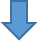 Принятие решения о предоставлении муниципальной услугиОбщий максимальный срок осуществления административного действия не может превышать 8  календарных  днейПринятие решения о предоставлении муниципальной услугиОбщий максимальный срок осуществления административного действия не может превышать 8  календарных  днейПринятие решения о предоставлении муниципальной услугиОбщий максимальный срок осуществления административного действия не может превышать 8  календарных  днейВыдача документа, являющегося результатом предоставления муниципальной услуги(в течение 2 календарных дней со дня принятия решения)Выдача документа, являющегося результатом предоставления муниципальной услуги(в течение 2 календарных дней со дня принятия решения)Выдача документа, являющегося результатом предоставления муниципальной услуги(в течение 2 календарных дней со дня принятия решения)Приложение 4 к Административному регламенту предоставления муниципальной услуги по выдаче выписок из реестра муниципального имуществаУгловой штампКому ________________________________ (фамилия, имя, отчество – для гражданина, индивидуального предпринимателя, полное наименование организации для юридических лиц)________________________________________ Куда ___________________________________ (почтовый индекс и адрес заявителя согласно заявлению)_______________________________________________________________________________ Угловой штамп Приложение 5 к Административному регламенту предоставления муниципальной услуги по выдаче выписок из реестра муниципального имущества